速写简历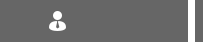 意向岗位: 经纪人	意向城市: 上海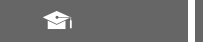 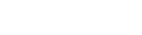 专 业 | 学 历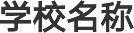 大学之前的教育经历建议不写，尽量写于求职行业或者求职岗位相关的课程，有交流交换的经验可以在教育经历中展示。           工作年限较多或成绩自认不够优异，则可以直接将教育背景清晰罗列后，重点丰富其他模块。成绩优异的话建议写上GP  A及排名等信息，尽量简洁。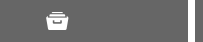 职位名称| 期望行业期望月薪负责公司艺人或签约新人的宣传、包装推广及演艺经纪；负责签约艺人的日常管理工作，处理演艺经纪事务；协助公司做好艺人的经纪计划及发展规划；负责艺人的市场开发活动、形象代言、广告拍摄等相关工作的安排；协调沟通客户和艺人的关系，解决相关纠纷，负责相关签约和服务等工作。职位名称| 期望行业期望月薪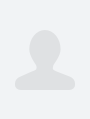 根据公司整体战略和工作目标制定发展规划，落实电竞艺人经纪部门的团队建设和团队管理工作；挖掘与培养有潜质的电竞艺人（解说），制定签约艺人的发展方向，并根据艺人的特质给予推广方面的定位；负责公司电竞艺人的统筹管理、综合培训；负责艺人的市场开发活动、形象代言、影视拍摄以及宣传通告等相关工作的安排；负责公司艺人宣传、推广及营销的策划与执行；负责与相关媒体沟通、协调事宜，负责开拓公司艺人与其它公司、项目、媒介的合作，建立和维护艺人合作渠道。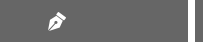 篇幅不要太长，注意结合简历整体的美观度，内容中应总结经验和特长，突出符合求职岗位职位描述的特点，避免使用过        多形容词。例：拥有良好的沟通和协调能力，善于应变，能够快速适应新环境，熟悉使用办公软件，对文件管理十分熟   悉。